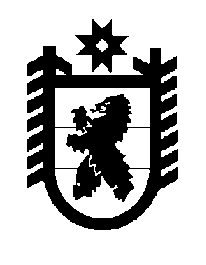 Российская Федерация Республика Карелия    ПРАВИТЕЛЬСТВО РЕСПУБЛИКИ КАРЕЛИЯРАСПОРЯЖЕНИЕ                                от  15 декабря 2015 года № 776р-Пг. Петрозаводск Рассмотрев предложение Государственного комитета Республики Карелия по управлению государственным имуществом и организации закупок, учитывая решение Совета Прионежского муниципального района от 21 апреля 2015 года № 4 «Об утверждении перечня имущества, передаваемого в муниципальную собственность Прионежского муниципального района из государственной  собственности Республики Карелия»,  в соответствии с Законом Республики Карелия от 2 октября      1995 года № 78-ЗРК «О порядке передачи объектов государственной собственности Республики Карелия в муниципальную собственность» передать в муниципальную собственность Прионежского муниципального района от государственного бюджетного образовательного учреждения  Республики Карелия для детей, нуждающихся в психолого-педагогической и медико-социальной помощи «Центр диагностики и консультирования» государственное имущество Республики Карелия согласно приложению к настоящему распоряжению.             ГлаваРеспублики  Карелия                                                              А.П. ХудилайненПЕРЕЧЕНЬгосударственного имущества  Республики Карелия,передаваемого в муниципальную собственностьПрионежского муниципального района______________Приложение к распоряжению Правительства Республики Карелия от 15 декабря 2015 года № 776р-П№п/пНаименование  имуществаКоличество,штукОбщая стоимость, рублей1.Ноутбук Lenovo IdeaPad B590 15.6” 1366х768, Intel Ce1eron 1005M 1.9GHz, 2Gb, 500Gb,  DVD-RW, WiFi, Cam, Win8, черный/принтер Canon LBP-6020, серийный номер WB14361534NCYA119617118527,772.Диагностический комплект Семаго19587,503.Психолого-педагогическая диагностика познавательного развития детей раннего возраста 2-3 лет (методика Е.А. Стребелевой)111100,00Итого39215,27